Certificate of Participation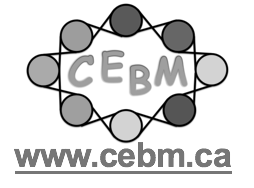 
WHAT’S BEHIND THE BEHAVIOUR?